REPUBLICA DOMINICANADirección General de las Escuelas Vocacionales de las FF. AA. y de la P.N.SANTO DOMINGO, D. N.TODO POR LA PATRIA			      					   		 02 de enero, 2023.-Escuelas Vocacionales FF. AA y P.N. superan metas del 2022El informe de gestión institucional se enmarca dentro de la planificación estratégica del Ministerio de Defensa para el periodo 2021-2024.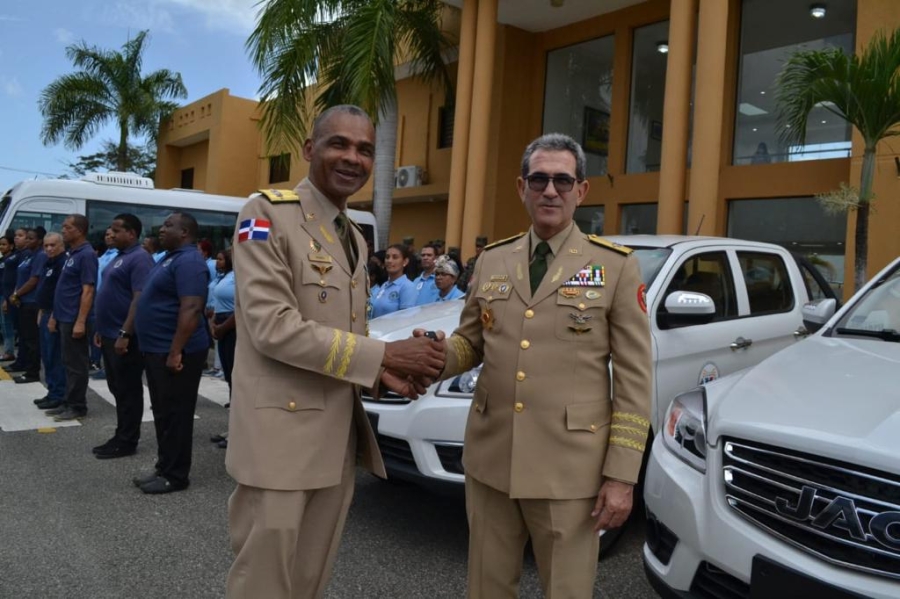 La Dirección General de las Escuelas Vocacionales de las Fuerzas Armadas y de la Policía Nacional (DIGEV) logró superar sus metas proyectadas para el año 2022 en los indicadores de gestión institucional, operativo, formativo, tecnológico, infraestructura y de responsabilidad social, informó el titular de esa institución, Mayor General ERD., Juan José Otaño Jiménez.Dentro de los logros obtenidos en el referido año, el director de la DIGEV destacó el haber graduado un total 43 mil 161 nuevos técnicos y auxiliares en más de 105 acciones formativas, superando esto las proyecciones contempladas para este año en un 103 % de lo planificado.Indicó que durante el citado periodo unos 628 inspectores, jefes de estudio, y docentes recibieron capacitación en diversas conferencias, diplomados, cursos y charlas a los fines de mantenerlo actualizado y bien capacitado.Señaló que fueron contratados unos 102 nuevos docentes a los fines de cubrir múltiples necesidades de los cursos talleres solicitados en diferentes provincias del país, superando las proyecciones en 196 % de lo planificado para el 2022.Manifestó que durante el año 2022 fueron colocados en el mercado laboral alrededor de 20 mil egresados, 14 mil 644 se encuentran en el mercado productivo y 7 mil 903 emprendieron su propio negocio.
Informó, asimismo, que la institución formativa finalizó la construcción de una nueva Escuela Vocacional en la provincia Pedernales, la cual conllevó una inversión de más de RD$ 32 millones y está lista para ser inaugurada y puesta en funcionamiento a principio del 2023.Agregó que fueron remozadas, equipadas y climatizadas la cocina, comedor para los docentes, estudiantes, personal administrativo, así como el pabellón para oficiales y el cuartel para alistado de la Sede Central, en Santo Domingo Este.  Resaltó que se ha registrado una mejoría significativa en la plataforma tecnológica de la institución, logrando inaugurar un moderno centro de cómputos con tecnología de punta, con un Data Center con servidores de última generación que permiten interconectar de manera simultánea las áreas administrativas de los 32 recintos formativos que funcionan a nivel nacional.Precisó que esa mejora en la plataforma tecnológica de la DIGEV ha permitido lo nunca antes visto que es la automatización de la impresión de los certificados de los graduandos de manera inmediata.El Mayor General ERD., Otaño Jiménez citó, asimismo, la inauguración de una moderna emisora de radio online con tecnología de punta de nombre Vocacional Radio.com, así como la puesta en circulación de la revista digital DigevRD las cuales sirven de medios informativos a los públicos internos y externos de la institución.Indicó que se llevó a cabo la incorporación de una moderna flotilla de vehículos que incluyen 4 autobuses y seis camionetas para movilizar a los estudiantes a los fines de motivar el crecimiento en las inscripciones para cursar las distintas acciones formativas.Dijo que la DIGEV como una contribución al medio ambiente plantó un total 7 mil 500 árboles de distintas especies en las demarcaciones en donde operan los centros formativos, entre otros logros.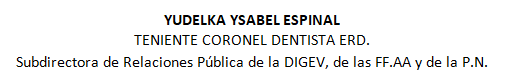 SUB-DIRECCIONDE RELACIONESPUBLICAS05/02/2023.